Sample Offsite Reunification Organization ChartFor Appendix L2 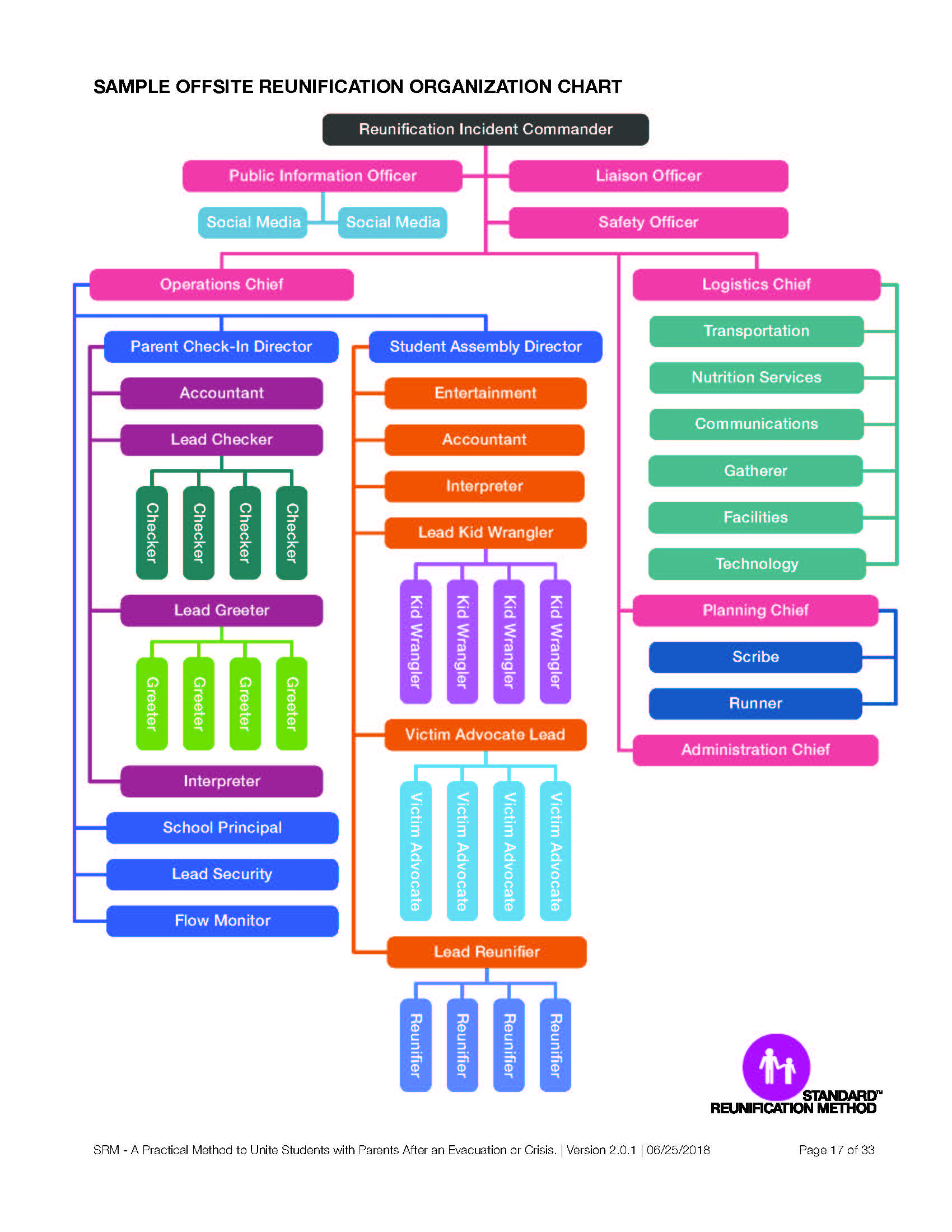 